VISHNU Personal Data:Gender	: MaleNationality	: IndianMarital Status : SingleDOB	: 12/10/1987Visa (90 days)VISHNU.156384@2freemail.com    CURRICULUM  VITAECareer Objective3 years of varied responsibilities with hands-on experience in Calibration of various Instruments. Programming in Allen Bradley PLC. A person with proven track record of problem solving skills and self motivated player with good communication skills.Looking for a long-term opportunity where I can use my experienceand add value to the organization and move up in value chain.Educational Data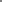 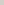 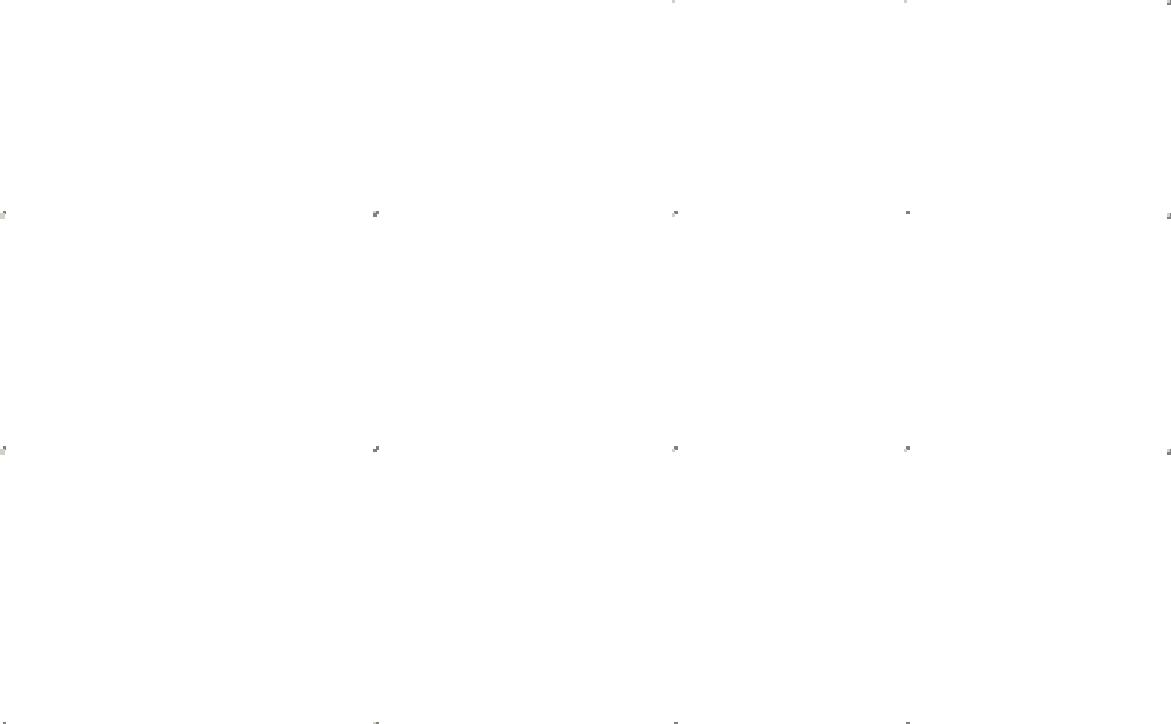 Additional QualificationAdvanced Diploma in Process Control Instrumentation & Industrial Automation.Master Diploma in Electronic Design Automation.Additional TrainingAllen Bradley  PLC Programming using Ladder logic,Introduction & Architecture of DCS & SCADA,AutoCAD - 2D ( Electrical )OrCAD Capture, OrCAD PSpice, OrCAD PCB Editor,PPM Concepts , MSP ( Electrical ).Work Experience & Responsibilities UndertakenInstrument Engineer at SiiT Industrial Services, Kottayam from 1st Oct 2009 to 31st Aug 2010Calibration of all Pressure/Temperature Instruments.Well experienced in Smart Transmitter Configration and Calibration.Control Valve characteristic, calibrations and overhaulingCalibration of various Smart and Non-Smart TransmittersConfigure SMART Transmitters using HART Communicator.Inplant trainee at Fluid Contril Research Institute (Govt. of India), Palakkad 8th Sept to 8th Dec 2010.Physical inspection of various flowmeters & their installation requirements.Calibration & testing of various flowmeters.Testing & analyzing of control valves.Calibration of various instruments related to length, mass, viscosity, temperature, pressure, volume, relative humidity, force/torque.Calibration of Electronic instruments in the Instrumentation Lab.Intallation & Calibration Engineer at Global Technologies, Bangalore from 15th January 2011 to 15th September 2012Installation &Commisioning of Water Quality Instruments (HACH)Service of HACH Water Quality InstrumentsPLC Programming & Trouble ShootingStrengthsPossess a positive attitude.Ability to adapt to work under and manage a team of peopleGood grasping ability - need minimum instructionsSincere, hardworking and good analytical skillsDECLERATIONI VISHNU	hereby declare that the above furnished details are true to the bestof my knowledge and belief and that I have neither concealed nor distorted any facts in thisregard.Place:Date:CourseUniversityMarksYearCourseUniversityMarksYearB-Tech (AppliedKeralaElectronics &KeralaElectronics &University71%2005 -09Instrumentation)University71%2005 -09Instrumentation)XIIKerala State HigherXIISecondary Board74%2003- 05Secondary Board74%2003- 05Central Board of2002-03Secondaty2002-03XSecondaty62%(At DubaiEducationtill 7th Std)LinguisticTo Speak:English, Malayalam & Hindi .To Write:English, Malayalam & Hindi.To read:English, Malayalam & Hindi.